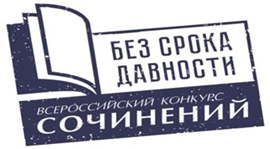 Бланк конкурсной работы Всероссийского конкурса сочинений «Без срока давности» 2022/23 г.1 страница 2 страница Класс (курс) обучения участника Конкурса: Тематическое направление: Жанр сочинения: Тема сочинения: Сочинение:Субъект Российской Федерации / Государство, на территории которого располагается школа МИД / Республика БеларусьГород (населенный пункт)Полное название образовательной организацииУчастник КонкурсаФамилияИмяОтчество